 Справка о повышении квалификации педагогов МО «Мирнинский район» за 2021/2022 учебный годВ качестве одной из основных стратегий государственной политики в области образования определяется постоянное повышение квалификации педагогов. Целью повышения квалификации педагогических работников является обновление и совершенствование их знаний для выполнения своих профессиональных обязанностей в пределах своей компетентности, повышение интеллектуального и культурного уровня, изучение законодательных и нормативных актов в сфере образования, совершенствование навыков владения государственным языком, освоение информационно-коммуникативных технологий.Важным показателем результативности деятельности образовательного учреждения является обеспечение качества образовательных услуг. В этом большое значение имеет повышение квалификации педагогов.Создание условий и организация ДПО педработников Законом об образовании (п.5 ч. 3 ст.28) отнесены к компетенции образовательной организации.По данным проведенного мониторинга КПК в МО «Мирнинский район» образовательную деятельность в 2021/2022 учебном году осуществляли 759 педагогических и 96 руководящих работников.   Повышение квалификации педагогов проходит в соответствии с перспективными планами курсовой подготовки кадров образовательных организаций и составленной заявкой на обучение по квотам регионального ИРОиПК. В целом на достаточном уровне отработан алгоритм отслеживания курсовой подготовки педагогических работников.Курсовую подготовку прошли 695 педагогов, что составило 88% от общего числа педагогических работников, 76 руководящих кадров (79%), иных работников – 14 человек (4%). Вопрос профессиональной переподготовки педагогических кадров по-прежнему актуален. Так, в текущем учебном году получили новую профессию 60 педагогов (Таблица 1).(Информация размещена по ссылке:https://docs.google.com/spreadsheets/d/1ZcLkHF6M3fHbo3fD4s84QH9y7jP4D2NHfHqZrzemkfI/edit#gid=0).Таблица 1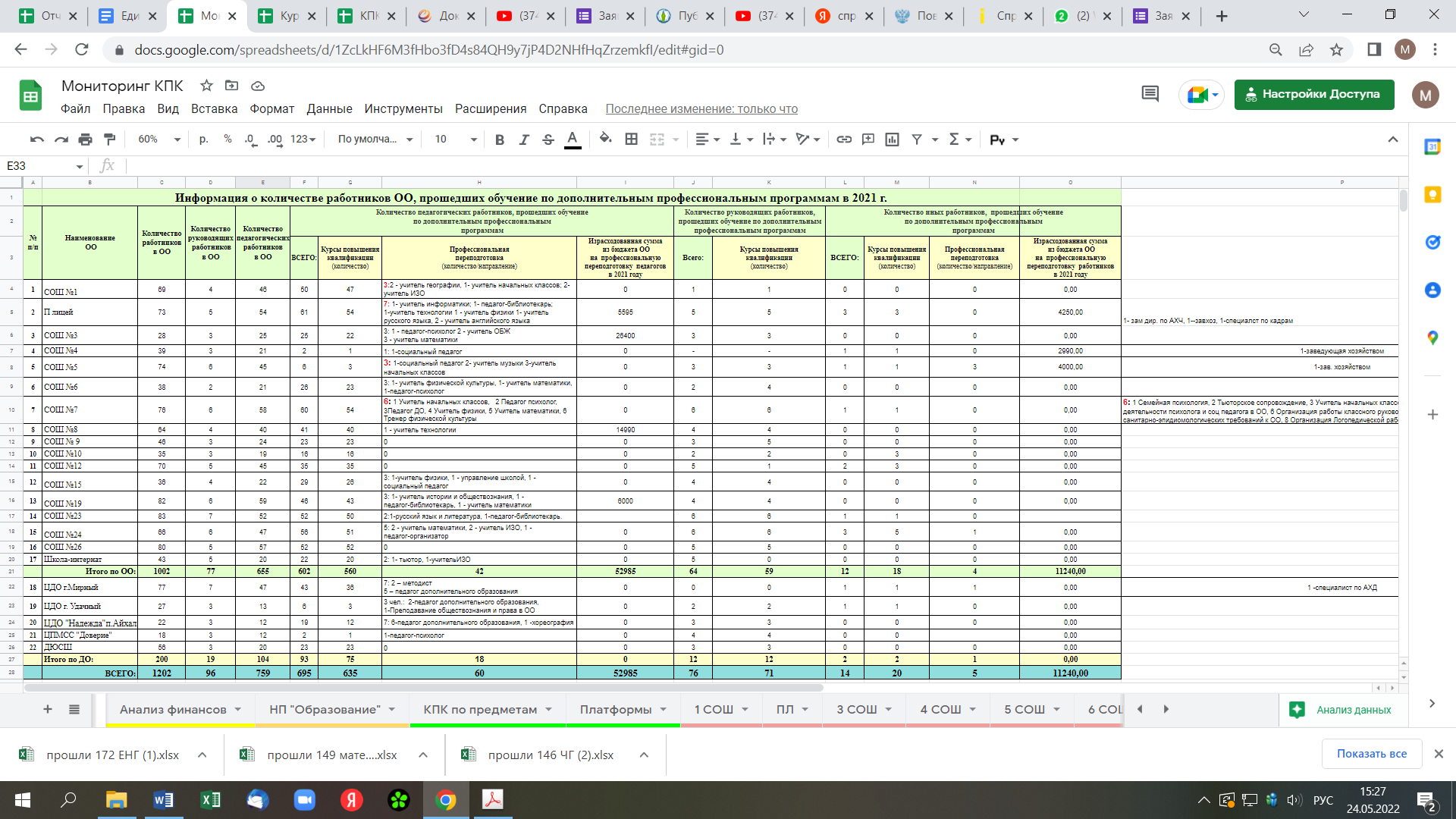 Повышение квалификации осуществлялось как на бесплатной (331 чел./42,2%), так и на договорной основе за счет бюджета ОО (206 чел./26,3%) или за счет собственных средств (208 чел./26,5%;), обучение проходило в очно-заочной форме с применением дистанционных образовательных технологий (Таблица 2). Здесь стоит отметить, что количество курсов всегда больше количества прошедших повышение квалификации, тк 1 работник может пройти несколько курсов.  Таблица 2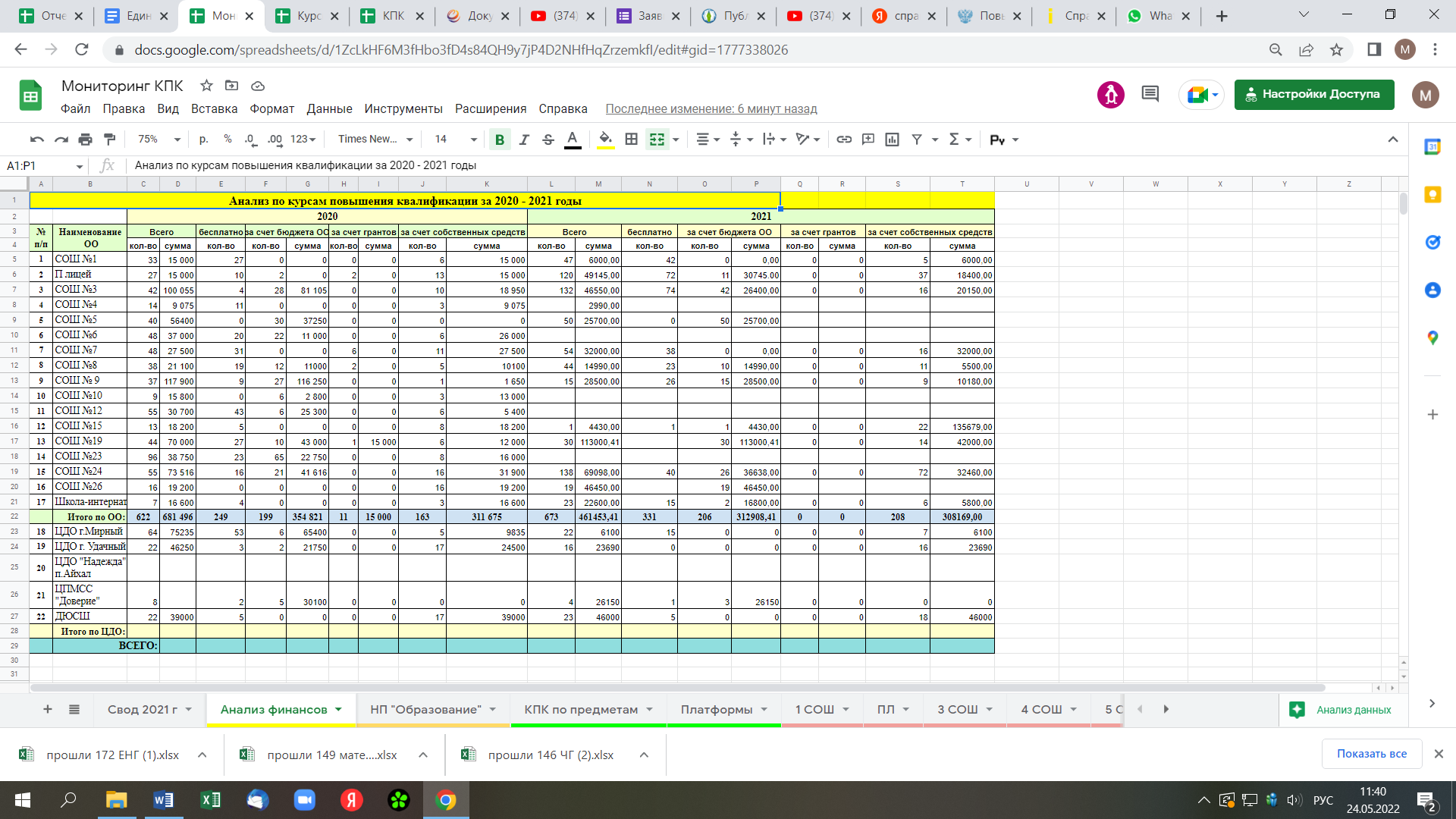 Курсовую подготовку работники проходили в 72 организациях и на платформах для обучения по дополнительным профессиональным программам. С учетом важности и широкого масштаба мероприятий, проводимых в рамках Десятилетия детства на период до 2027 года, самой посещаемой экосистемой ДПО является платформа Единый урок.рф. Далее идут Инфоурок, 1 сентября (но это платные ресурсы). Ссылка https://docs.google.com/spreadsheets/d/1ZcLkHF6M3fHbo3fD4s84QH9y7jP4D2NHfHqZrzemkfI/edit#gid=1881957186.Лидерами по количеству курсантов за отчетный период среди организаций ДПО стали:- АОУ РСЯ ДПО «ИРО и ПК имени С.Н. Донского-II», г.Якутск;- ФБУЗ «Центр гигиены и эпидемиологии в Республике Саха (Якутия)», г.Якутск;- ФГАОУ ДПО «Академия Минпросвещения России», г.Москва;- ООО «Региональный центр повышения квалификации», г.Рязань.В 2021-2022 учебном году в условиях действующих ограничений из-за ковида непрерывное профессиональное педагогическое образование обеспечивалось через организацию самообразования педагогов, методическими мероприятиями МРУО, деятельностью профессиональных педагогических сообществ, курсовой подготовкой в дистанционном формате. Изменились некоторые формы методической работы.В целом в системе образования Мирнинского района используются различные формы повышения квалификации, наиболее эффективными считаем: - участие в профессиональных конкурсах различных уровней, в том числе в конкурсном отборе на присуждение премий в сфере образования;- участие в практической работе других школ в рамках РИП, МИП, КМЦ и института кураторства. Ежегодно появляются новые проекты. В этом году РИП стали СОШ № 7 и ЦДО г.Удачный, деятельность КМЦ на базе СОШ №7 проводилась на высоком уровне по актуальной теме;- участие в управлении реализацией проектов в рамках введения ФГОС 2021, формирования функциональной грамотности школьников в составе районного методического объединения, открытой предметной кафедры; - работа лабораторий педагогического мастерства в рамках деятельности Ассоциации молодых педагогов - обучение в процессе совместной разработки образцов профессиональной деятельности под руководством наиболее опытных специалистов;- обучение на открытых уроках, включая собственные (районные конкурсы «Педдебют», Фестиваль открытых уроков по ФГОС и тд.);- работа 3 муниципальных стажировочных площадок на региональном уровне – это новая форма работы для ОО. В этом учебном году учителям потребовалось обновление теоретических и практических знаний, совершенствование навыков в связи с повышающимися требованиями к их квалификации.Так, в целях реализации проекта по созданию единой системы научно-методического сопровождения педагогических работников и распространения форматов непрерывного профессионального развития педагогических работников с марта месяца началось проведение курсов повышения квалификации «Развитие функциональной грамотности школьников» с реализацией индивидуальных образовательных маршрутов педагогов на базе стажировочных площадок ЦНППМ ИРОиПК. В работе 3 площадок на базе СОШ № 7, 19, 24 приняло участие 85 педагогов республики. Участники площадок побывали на мастер-классах, методических семинарах, обобщили опыт работы коллег - слушателей курса по созданию практико-ориентированных заданий на формирование естественно-научной грамотности, отрабатывали совместную деятельность по принципу «педагог-тьютор» в области цифровых форматов образования, провели сетевое Событие «Галерея цифровых продуктов» как площадку для предъявления участниками проекта сформированности практических компетенций. Стажеры-педагоги из разных улусов обсудили проблемные вопросы формирования образовательных результатов через повышение и развитие профессиональных компетенций педагогов. Все мероприятия в рамках стажировочных площадок, подготовленные педагогами Мирнинского района, получили высокую оценку коллег и специалистов ЦНППМ. По итогам проделанной работы можно выделить плюсы и минусы в работе стажировочных площадок. Из плюсов, конечно же, это представление лучших практик для анализа и оценки коллегами, что позволяет анализировать собственную деятельность. Из минусов, к сожалению, заявочная кампания на участие в работе стажировочных площадок (работа с различными целевыми группами) не была организована ИРОиПК на должном уровне. Также отсутствовало научно-методическое сопровождение со стороны регионального ИРОиПК.регионального ИРОиПК.В условиях современного педагогического инновационного движения выявление, анализ, обобщение и распространение результативного опыта лучших педагогов и коллективов школ является одним из основных показателей эффективности методической работы районного управления образования.В системе диссеминации опыта лучших педагогов и ОО Республики Саха (Якутия) Мирнинский район достойно представляет свой передовой опыт: это и объем, и масштаб работы стажировочных площадок СОШ № 7, 19, 24. Плицей, СОШ № 12 хорошо сотрудничают с предметными кафедрами ИРОиПК.В этом учебном году учителям потребовалось обновление теоретических и практических знаний, совершенствование навыков в связи с повышающимися требованиями к их квалификации.Так, в целях реализации проекта по созданию единой системы научно-методического сопровождения педагогических работников и распространения форматов непрерывного профессионального развития педагогических работников с марта месяца началось проведение курсов повышения квалификации «Развитие функциональной грамотности школьников» с реализацией индивидуальных образовательных маршрутов педагогов на базе стажировочных площадок ЦНППМ ИРОиПК (по квоте заявлено 49 чел. Ссылка https://docs.google.com/spreadsheets/d/1bpKkeIv5hgJvINIC2qDP5KrtzsmPAU0m6y0Qub9LZr4/edit#gid=0) и в Академии Минпросвещения (по квоте заявлено 77 чел. Ссылка https://docs.google.com/spreadsheets/d/1WZ74OIGioXZXLtA8Dxpc0NmzN4-NMp6Q5SuG6UqCZTY/edit#gid=0). Также проводилось обучение по дополнительной профессиональной программе «Реализация требований обновленных ФГОС НОО, ФГОС ООО в работе учителя» в объеме 36 часов и в Академии Минпросвещения России (по квоте заявлено 35 чел. Ссылка https://docs.google.com/spreadsheets/d/1WZ74OIGioXZXLtA8Dxpc0NmzN4-NMp6Q5SuG6UqCZTY/edit#gid=117584345) и в ИРОиПК (по квоте заявлено 168 чел. Ссылка https://docs.google.com/spreadsheets/d/1SUHfoj7vd-1JAHI5bTdlefWuTDqW7rm80e9RubDRlsY/edit?pli=1#gid=0). Рекомендуемая численность слушателей от школ на обучение формировалась из числа учителей разных предметных областей, которые приступят 01 сентября 2022 года к осуществлению деятельности по реализации программ начального общего образования и основного общего образования в соответствии с требованиями обновленных ФГОС. Обучение по всем предложенным программам бесплатное. Заявку подавали по квотам, которые для нас определил ИРОиПК. Зачисление на обучение в Академии производится по спискам от субъекта, т.е. списки слушателей им направляет ИРОиПК.Форма обучения в Академии Минпросвещения России: заочная с применением дистанционных образовательных технологий. Форма обучения в ИРОиПК: очная с применением дистанционных образовательных технологий. Здесь четко высветилась проблема в овладении информационными технологиями нашими учителями.  Практически каждая профессиональная деятельность сейчас предполагает наличие хотя бы минимальных компьютерных знаний и умений. Многие учителя перепутали платформы или до них не довели информацию о начале курсов, не смогли зарегистрироваться в экосистеме ДПО Академии Минпросвещения, начав обучение, не смогли завершить его по банальной причине – техническая некомпетентность. Например, на 2 курса Академии Минпросвещения заявлен информатик, который не смог пройти обучение, набрав 0 баллов по итогам двух курсов. Поэтому необходимо всем школам совершенствовать компьютерную культуру своих учителей на постоянной основе и расширять компетенции в области цифровых форматов образования.Сроки реализации программы закончились 23 мая. По данным регоператора на 24 мая в Академии Минпросвещения КПК: - по ФГОС из 35 заявленных прошли 33 учителя, что составляет 94,2%. Не прошли порог 2 учителя: СОШ № 24, 26. – по ФГ из 77 заявленных на сегодняшний день завершили обучение 11 учителей, из них 2 учителя не прошли порог, т.е только 9 человек прошли данный курс повышения квалификации.  (Еще 10 слушателей по скринам из личного кабинета утверждают, что они завершили обучение.) Курсы ИРОиПК:- по ФГОС по предметам еще не запущены, срок обучения определен до сентября 2022 г.;- по ФГ с реализацией индивидуальных образовательных маршрутов педагогов на базе стажировочных площадок ЦНППМ ИРОиПК заявились 49 педагогов с 21 марта – 29 апреля 2022 года. Количество завершивших КПК ЦНППМ не уточнено в связи с растянутым графиком работы стажировочных площадок и их несвоевременной отчетностью.   Поэтому остается констатировать тот факт, что запланированные курсы учителями школ в 2021-2022 учебном году освоены не на 100%. Точных данных пока никто не может дать. К новому учебному году, возможно, узнаем точное количество завершивших обучение в Академии и ИРОиПК, когда педагоги получат удостоверения. И тем не менее, в процентом соотношении повышение квалификации педагогов во всех ОО Мирнинского района стабильно. Выводы и рекомендации:В сравнении с прошлыми годами наблюдается положительная динамика прошедших курсовую подготовку. Удельный вес курсов повышения квалификации в дистанционном формате значительно превышает очный формат, в основном за счет прохождения обязательных дистанционных курсов на сайте Единый урок.рф. Сложная санитарно-эпидемиологическая обстановка, необходимый режим самоизоляции внесли существенные изменения в организацию обучения и работу образовательных организаций. Тем не менее, пройденные КПК способствуют повышению профессионального мастерства педагогов, методически компетентных и психологически грамотных в постоянно обновляющихся условиях модернизации образования.По состоянию на 01.06.2022 года в 2021/2022 учебном году 88% педагогов прошли курсовую подготовку в объеме не менее 16 часов.Повышение квалификации педагогов стабильно. Этому способствуют следующие факторы: – своевременное ознакомление педработников с планом курсовых мероприятий; – востребованность получаемых знаний для выполнения профессиональных задач; – проведение диагностики определения потребности персонала в повышении квалификации.Отношение учителя к выбору тематики курсов стало носить практическую направленность. На курсовой подготовке учителя ищут ответы на вопросы по новейшим направлениям развития современной школы. Запланировать прохождение курсов по ФГОС.Задачи на следующий год: продолжить работу по организации повышения квалификации педагогов по приоритетным направлениям образовательной деятельности.Справку составила   ______________ /Дугарова Дарима Дашиевна/                   Дата составления справки 01.06.2022 г.+-работа в команде; невозможность создания максимально удобного расписания из-за сжатого времени;сочетание теории и практики; обучение многому за короткий промежуток времени;обсуждение и решение общих проблем на месте;невысокая мотивация на работу отдельных педагогов;представление лучших практик для анализа и оценки коллегами, что позволяет анализировать собственную деятельность;формализм отдельных педагогов при анализе собственной деятельности и деятельности коллег;повышение собственной квалификации;невозможность постстажерского сопровождения;обеспеченность тьюторским сопровождением каждой команды стажеров.отсутствие научно-методического сопровождения руководителей стажировочных площадок со стороны регионального ИРОиПК.